La rivière a emporté les lettres dans des tourbillons. Colle le mot que tu peux composer et le dessin qui va avec.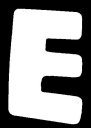 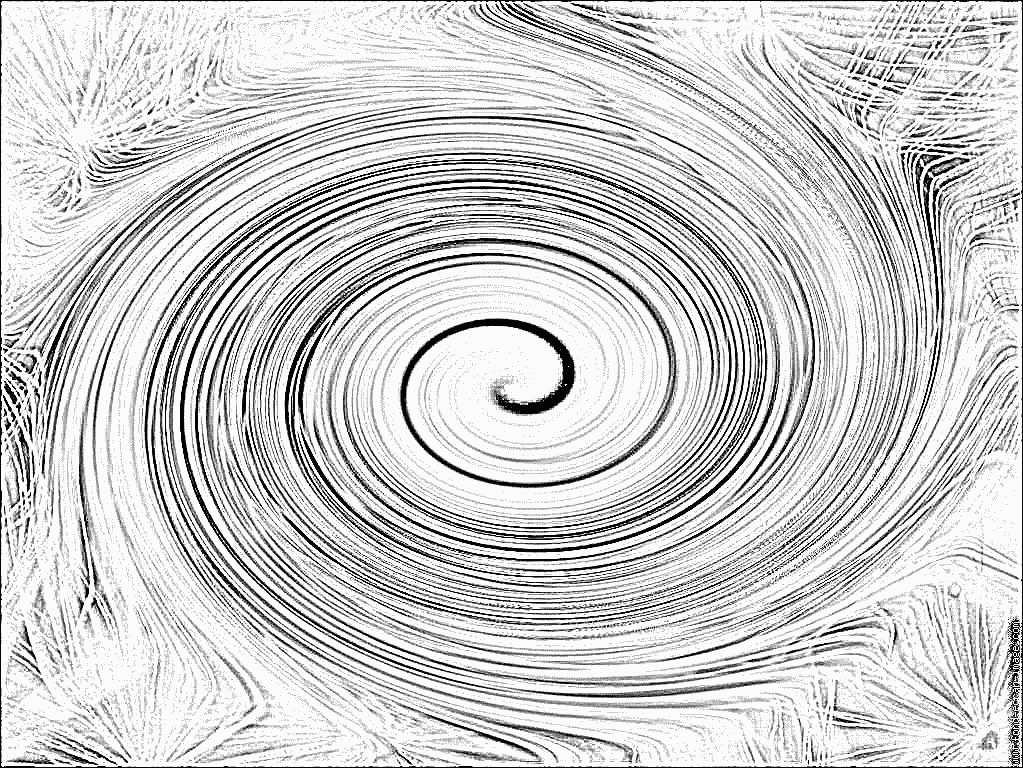 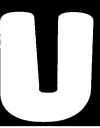 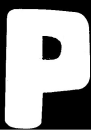 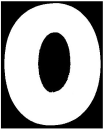 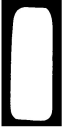 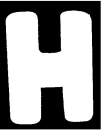 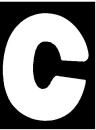 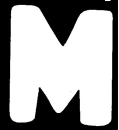 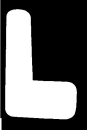 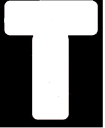 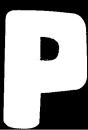 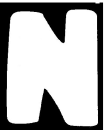 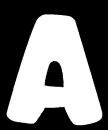 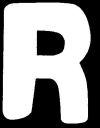 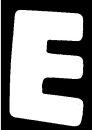 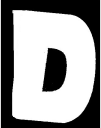 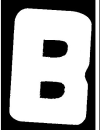 PAPOTE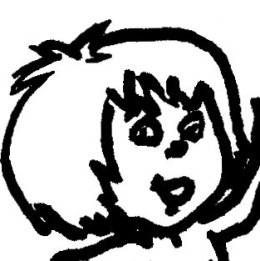 PLUMEBRINDILLETCHICO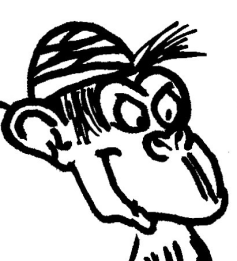 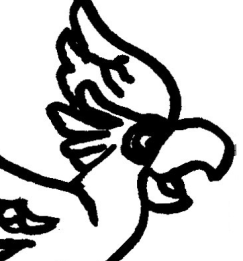 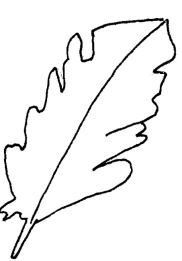 PAPOTEPLUMEBRINDILLETCHICOPAPOTEPLUMEBRINDILLETCHICOPAPOTEPLUMEBRINDILLETCHICO